	NORFOLK HOUSE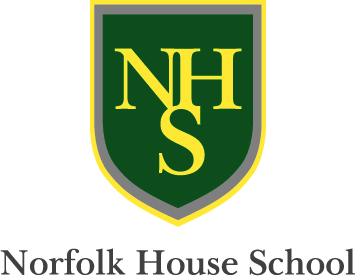 	JOB DESCRIPTIONTeacherESSENTIALDESIRABLEUniversity degree from a recognised academic institutionRecognised teaching qualificationQualified to teach and work in the UKFirst aid qualificationA understanding of working with academically able childrenExperience of supporting pupils of all abilitiesA belief in the unlimited potential of every pupilFamiliarity with and experience of the National curriculumAn understanding of the Birmingham independent school marketAn understanding of the Birmingham 11+ systemStrong interpersonal, written and oral communication skills with the ability to deal confidently with a wide range of people, including staff, pupils and parentsThe ability to work as part of a teamStrong ICT skillsA willingness to take part in extra-curricular activitiesEfficiency, reliability and adaptabilityCommitment to the ethos of the schoolA keen sense of humourApproachable and empathetic to the needs of othersCommitted to the safeguarding and well-being of children and young people